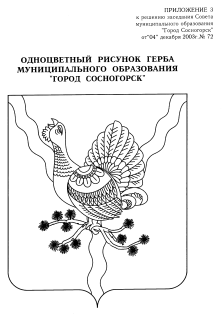 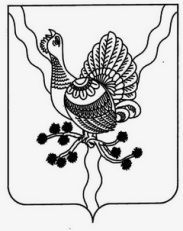                    «СОСНОГОРСК »   МУНИЦИПАЛЬНÖЙ   РАЙОНСА  СÖВЕТ                   СОВЕТ   МУНИЦИПАЛЬНОГО  РАЙОНА   «СОСНОГОРСК»____________________________________________________________________________             КЫВКÖРТÖД              РЕШЕНИЕ ____________ 2017 года                                                                      № _____                                                                            Об исполнении бюджета  муниципального  образования муниципального района «Сосногорск» за 9 месяцев 2017 года                  Совет муниципального района «Сосногорск» решил:                                 Информацию об исполнении бюджета муниципального образования муниципального района «Сосногорск» за 9 месяцев  2017 года принять к сведению.Исполняющий обязанности главы муниципального района «Сосногорск» -председателя Совета района                                                                 А.Ю. Сибецкий                                                   